EVALUACIÓN DE RIESGOS DE GESTIÓN DE PROYECTOS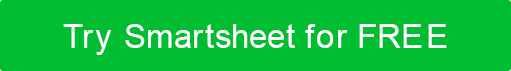 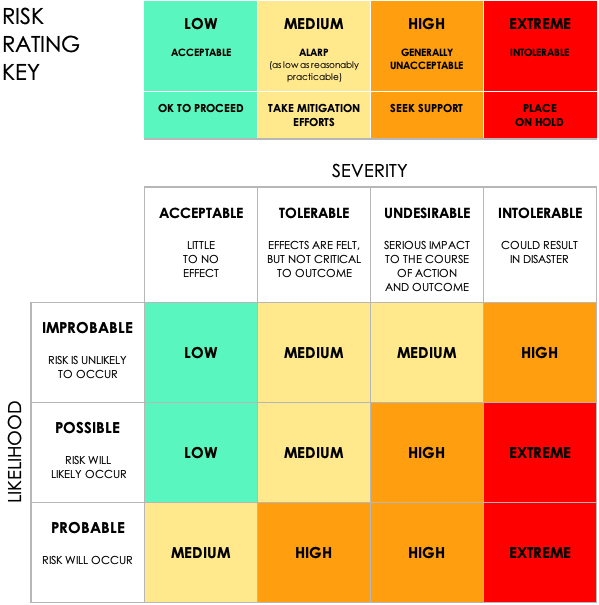 ID DEL PROYECTONOMBRE DEL PROYECTOGERENTE DE PROYECTOPRE-MITIGACIÓNPRE-MITIGACIÓNPRE-MITIGACIÓNPOST-MITIGACIÓNPOST-MITIGACIÓNPOST-MITIGACIÓNREF / IDACTIVIDADRIESGOGRAVEDAD DEL RIESGOPROBABILIDAD DE RIESGONIVEL DE RIESGOMITIGACIONES / ADVERTENCIAS / REMEDIOSGRAVEDAD DEL RIESGOPROBABILIDAD DE RIESGONIVEL DE RIESGO¿ACEPTABLE PROCEDER?– ACEPTABLE – TOLERABLE – INDESEABLE – INTOLERABLE – IMPROBABLE – POSIBLE – PROBABLE– BAJO – MEDIO – ALTO – EXTREMO– ACEPTABLE – TOLERABLE – INDESEABLE – INTOLERABLE – IMPROBABLE – POSIBLE – PROBABLE– BAJO – MEDIO – ALTO – EXTREMOSÍ / NORENUNCIACualquier artículo, plantilla o información proporcionada por Smartsheet en el sitio web es solo para referencia. Si bien nos esforzamos por mantener la información actualizada y correcta, no hacemos representaciones o garantías de ningún tipo, expresas o implícitas, sobre la integridad, precisión, confiabilidad, idoneidad o disponibilidad con respecto al sitio web o la información, artículos, plantillas o gráficos relacionados contenidos en el sitio web. Por lo tanto, cualquier confianza que deposite en dicha información es estrictamente bajo su propio riesgo.